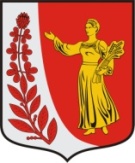  АДМИНИСТРАЦИЯ  МУНИЦИПАЛЬНОГО ОБРАЗОВАНИЯ«ПУДОМЯГСКОЕ СЕЛЬСКОЕ ПОСЕЛЕНИЕ»ГАТЧИНСКОГО МУНИЦИПАЛЬНОГО РАЙОНАЛЕНИНГРАДСКОЙ ОБЛАСТИПОСТАНОВЛЕНИЕот   28.10.2022                                                    	                                        	№773Об утверждении схем уборки территорий от снега в зимний период в Пудомягском сельском поселении  	Руководствуясь Федеральным законом от 06.10.2003 №131-ФЗ «Об общих принципах организации местного самоуправления в РФ», Решением Совета депутатов муниципального образования «Пудомягское сельское поселение» Гатчинского муниципального района Ленинградской области от 21.10.2022 №167 «Об утверждении Правил благоустройства на территории Пудомягского сельского поселения», Устава муниципального образования «Пудомягское сельское поселение» Гатчинского муниципального района Ленинградской области,  в целях обеспечения чистоты и порядка на территории Пудомягского сельского поселения в зимний период, администрация Пудомягского сельского поселения,ПОСТАНОВЛЯЕТ:1. Утвердить схемы уборки дорог Пудомягского сельского поселения от снега в зимний период, согласно приложению 1.2. Утвердить схемы уборки территорий многоэтажной застройки в д. Пудомяги и п. Лукаши Пудомягского сельского поселения от снега в зимний период, согласно приложению 2.3. Настоящее постановление подлежит размещению на официальном сайте администрации Пудомягского сельского поселения.4. Контроль за исполнением настоящего постановления оставляю за собой.Глава администрацииПудомягского сельского поселения                                                                  С.В.ЯкименкоИсп. И.Е.РазживинаПриложение  1 к постановлению администрации Пудомягского сельского поселения от ____________№_______Схемы уборки дорог Пудомягского сельского поселенияот снега в зимний период.Условные обозначения:Граница населенного пункта   Региональные дороги                  (уборку снега осуществляет Гатчинское ДРСУ)Муниципальные дороги местного значения     (уборку снега осуществляет администрация Пудомягского сельского поселения)Муниципальные дороги, находящиеся на балансе Гатчинского муниципального района  _                 Обозначение проездов на частных территориях     Обозначение проездов на территории садоводств                                                                  д. Вярлево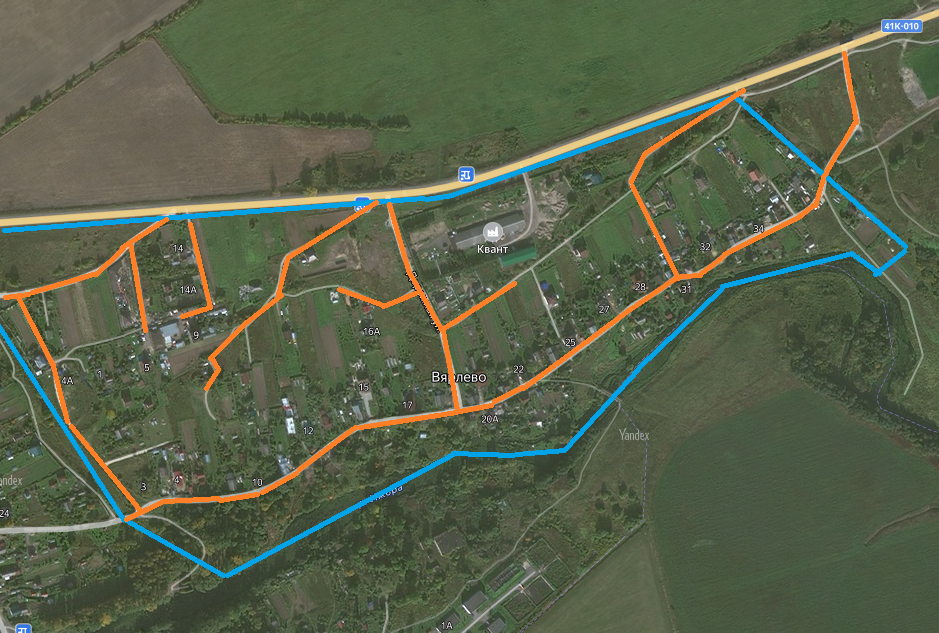 д. Большое Сергелево                                        д. Большое Сергелево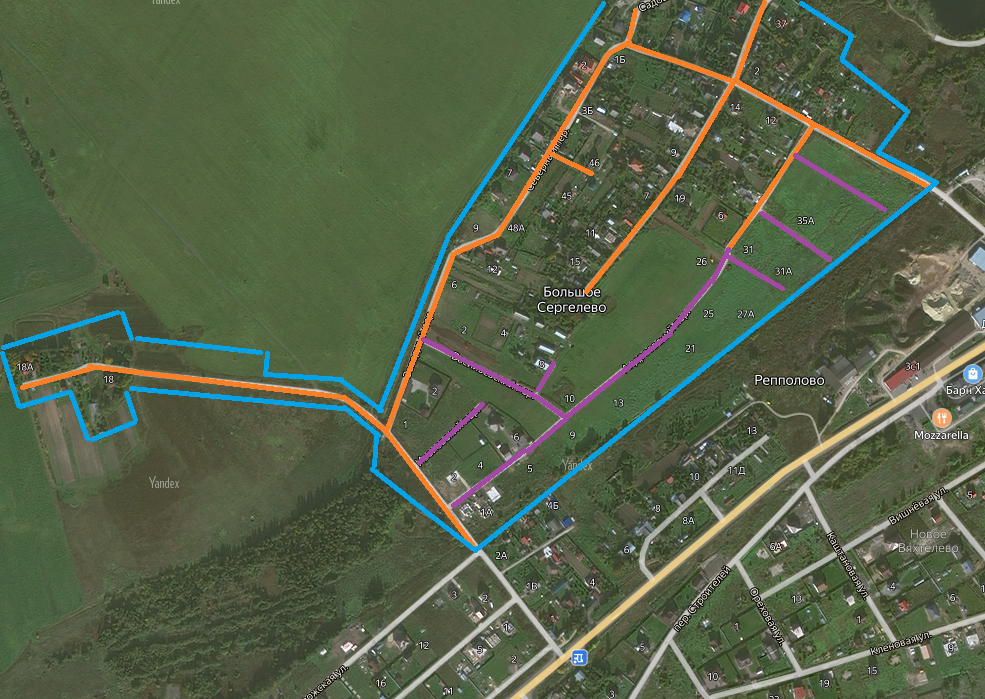 д. Веккелево                                                 д. Веккелево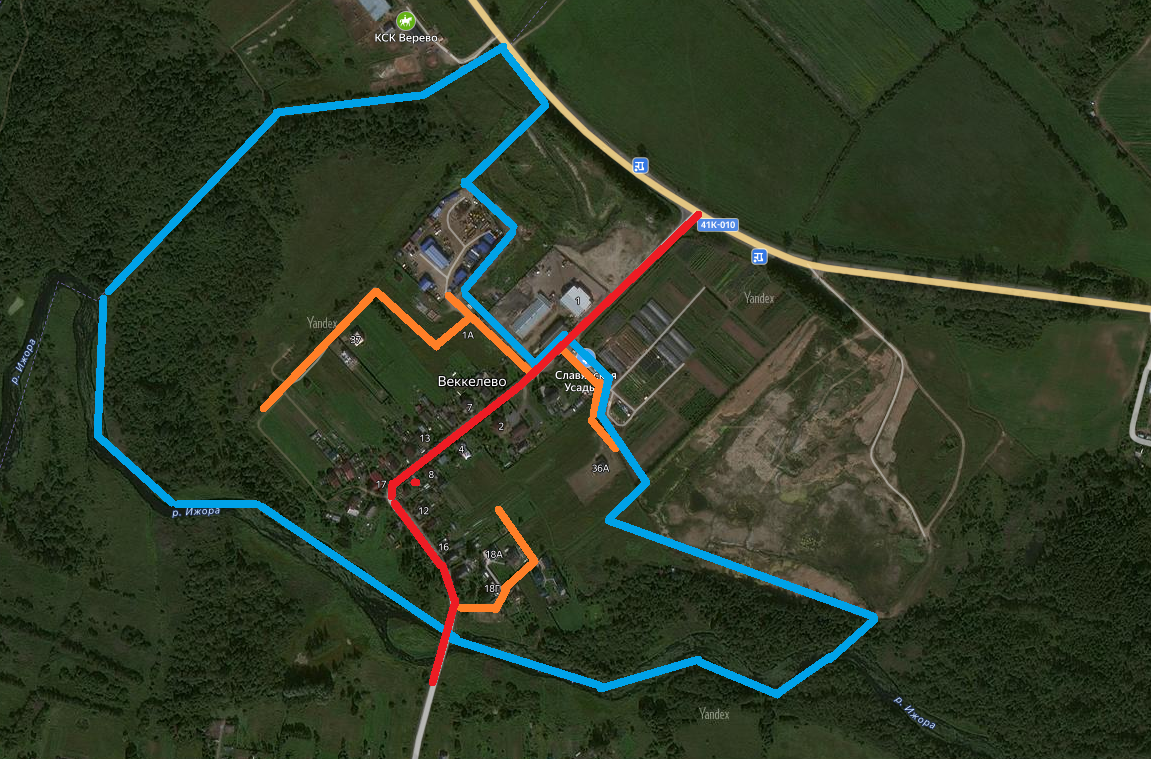                                                                  д. Бор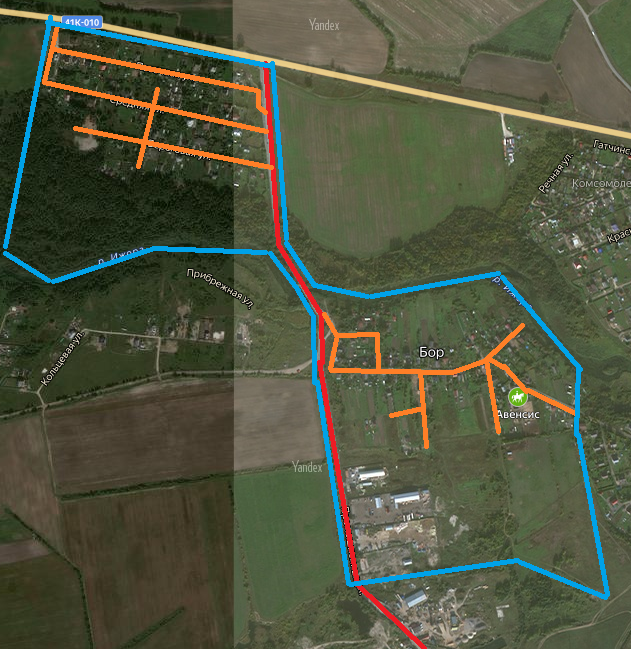                                                           д. Шаглино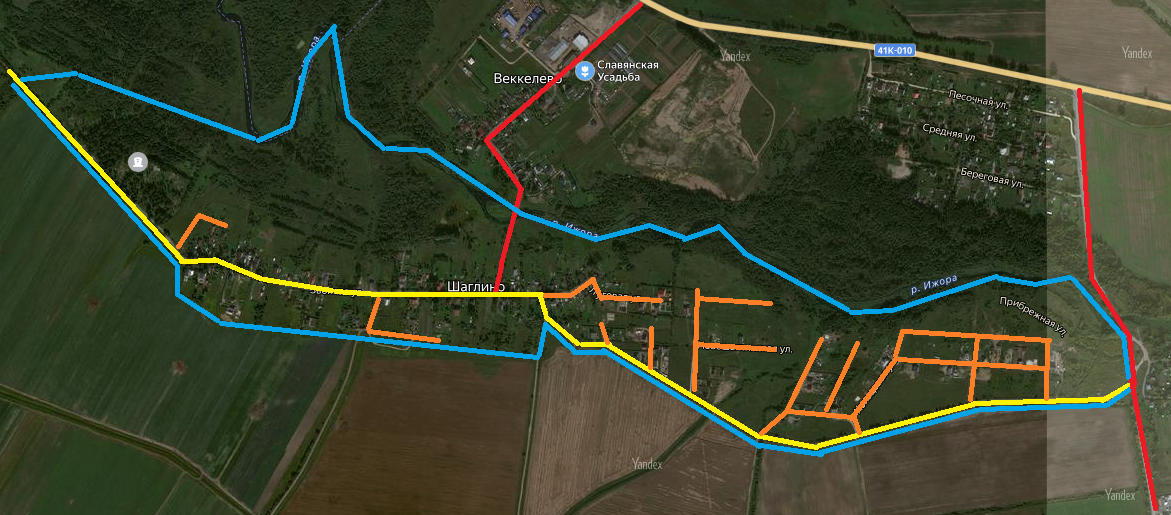 Д. Пудомяги                                                       д. Вяхтелево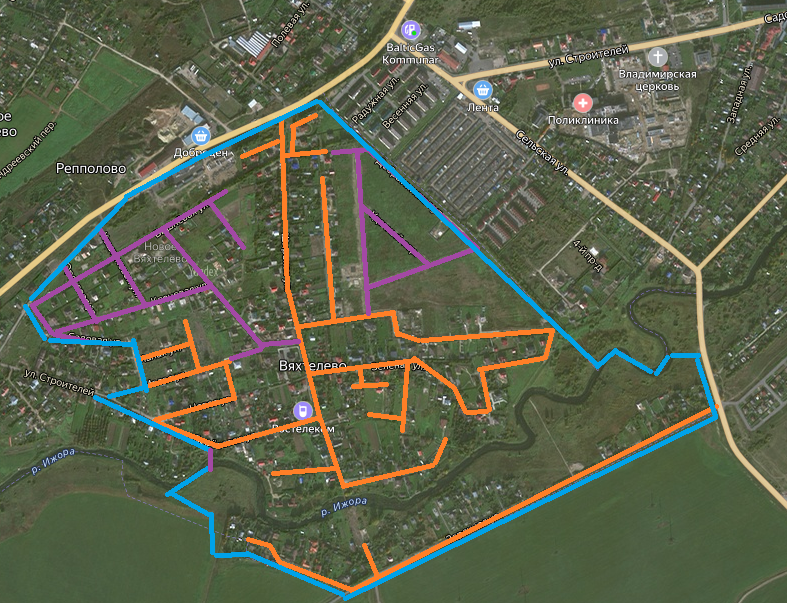                                                                   д. Порицы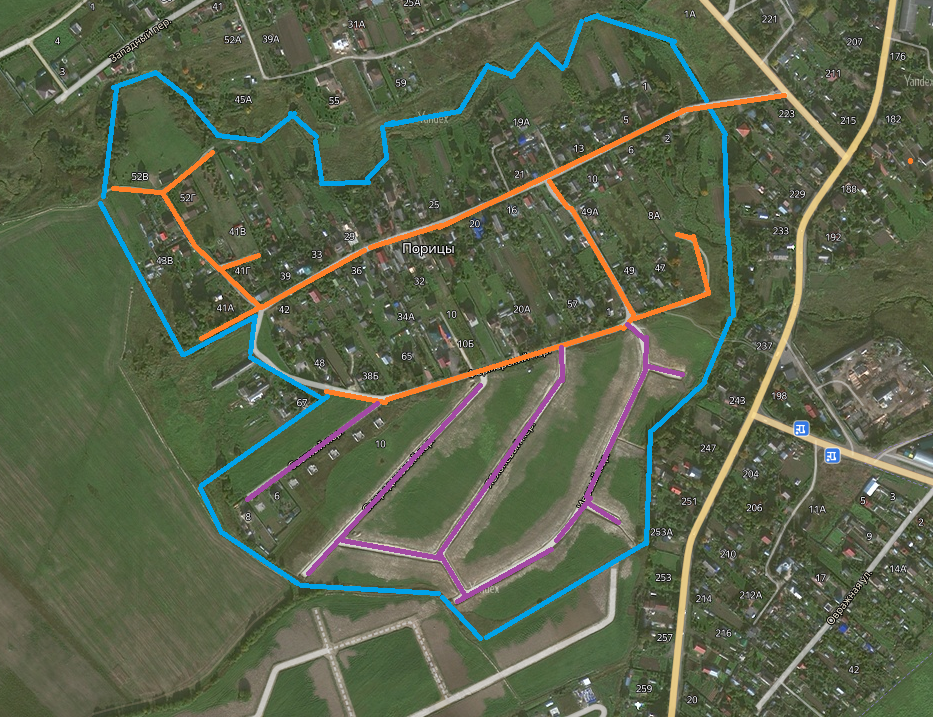                                                    д. Пудомяги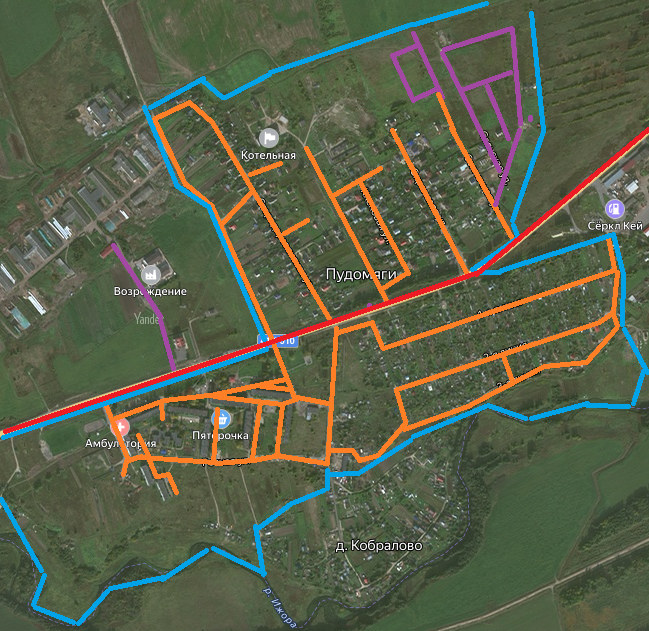                                                д. Марьино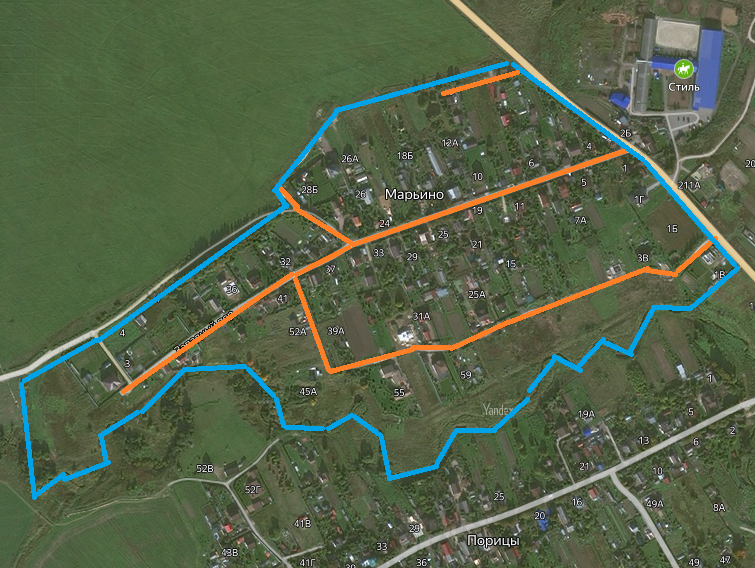                                                            п. Лукаши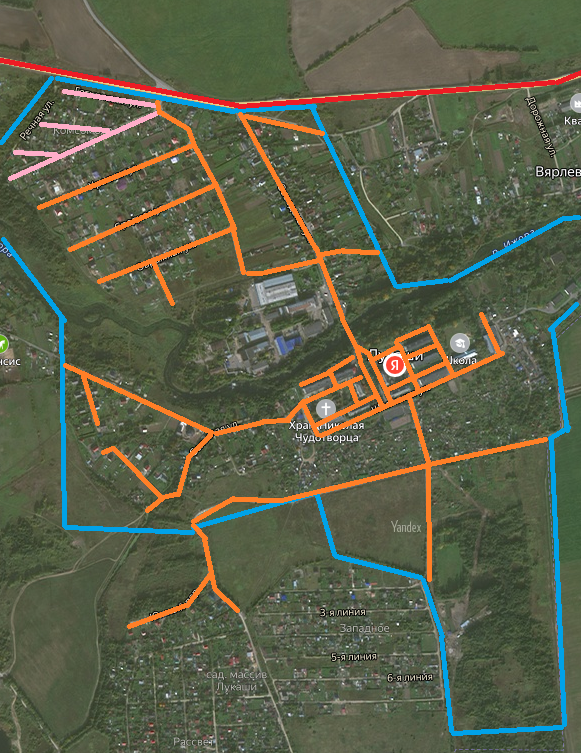                                           д. Покровская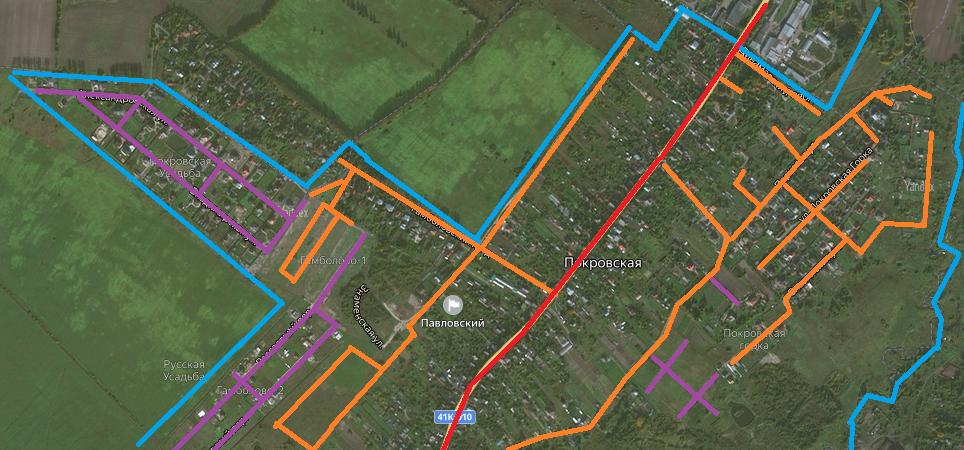 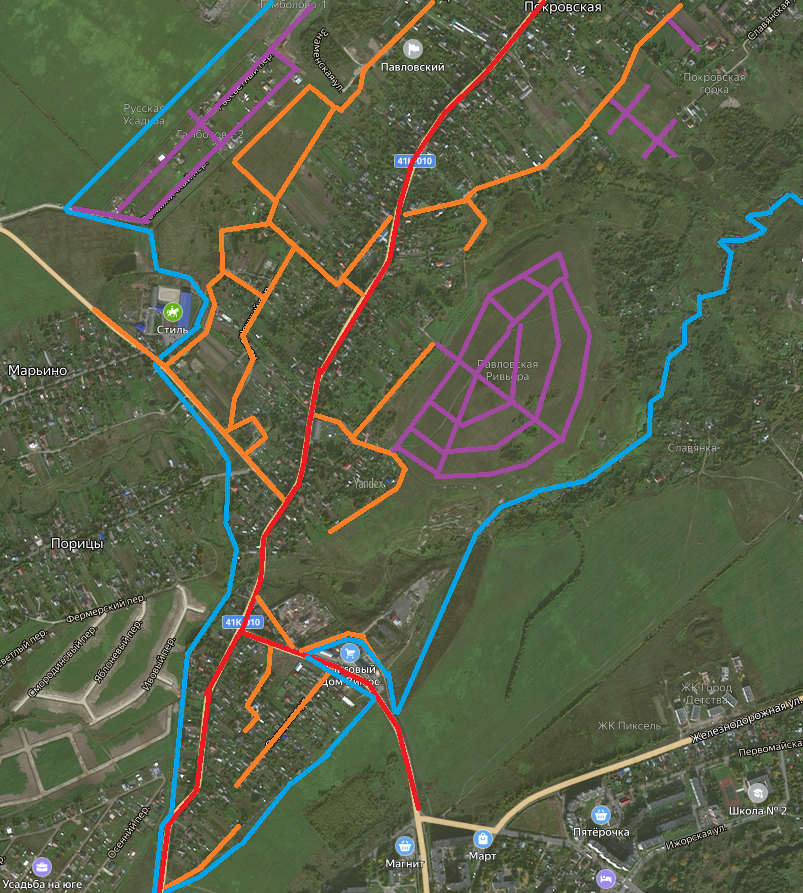                                                      д. Монделево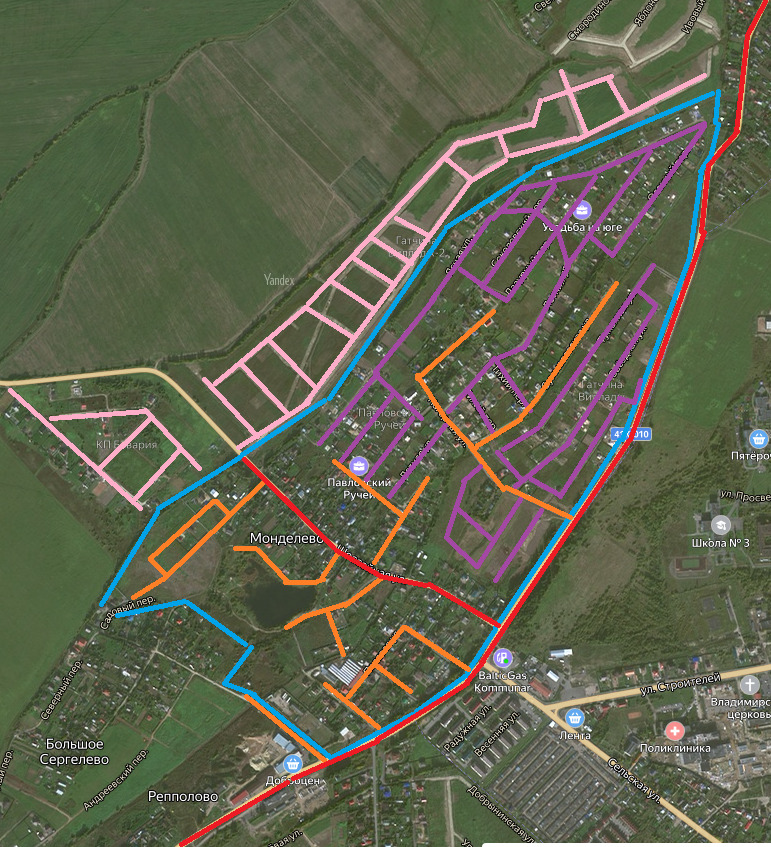                                                   д. Корпикюля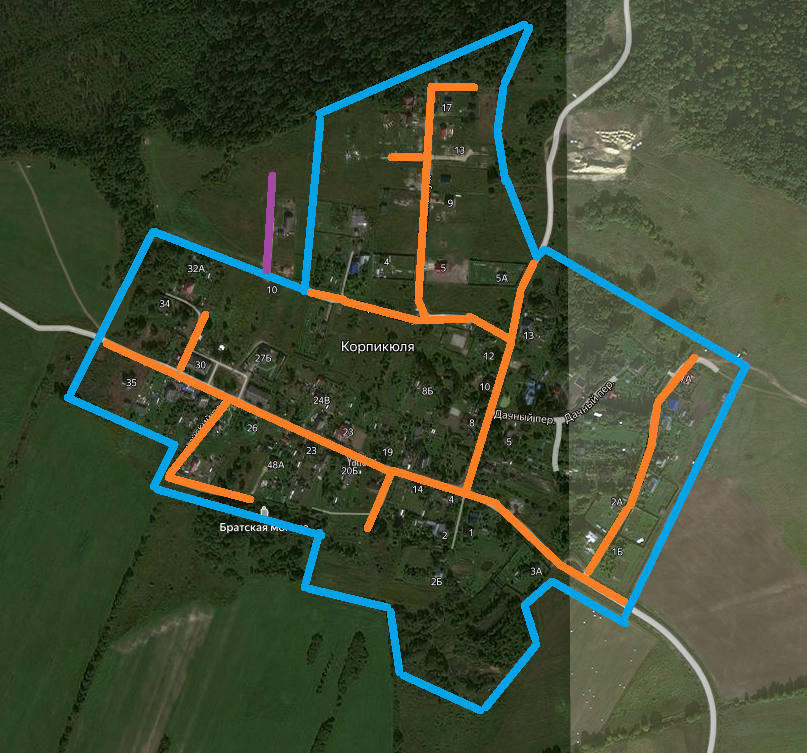                                                    д. Руссолово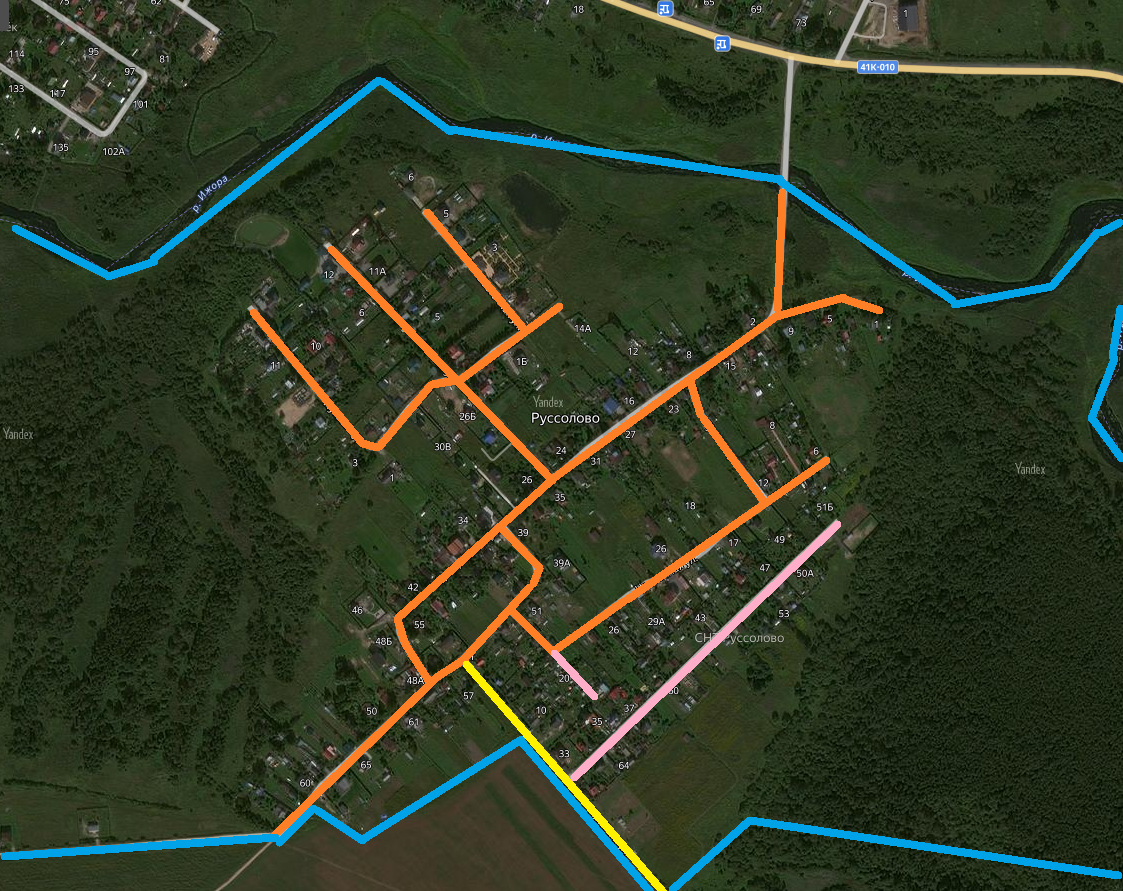                                                        д. Репполово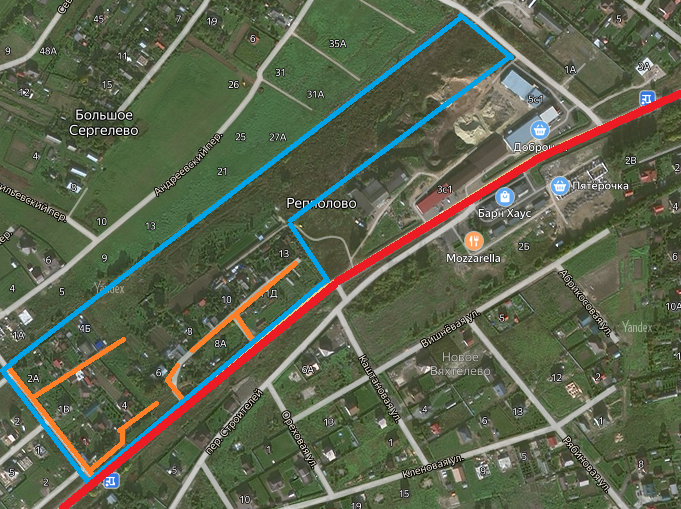                                                       д. Антелево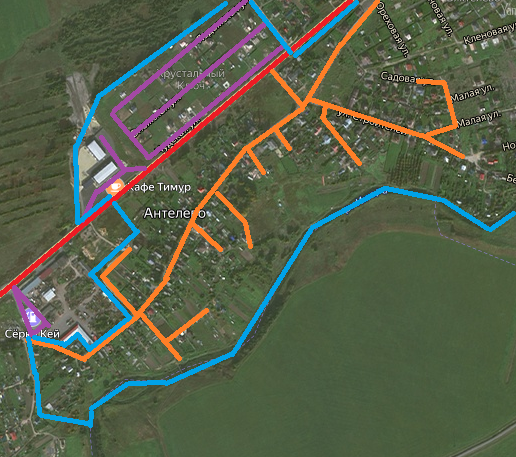                                                       д. Кобралово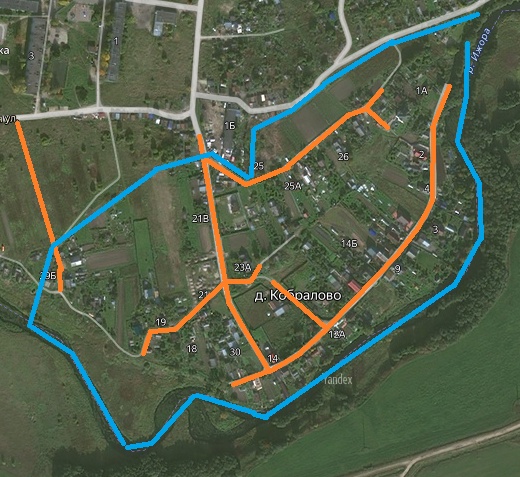 Приложение  2 к постановлению администрации Пудомягского сельского поселения от ____________№_______Схема уборки территрии п. Лукаши в зоне многоквартирной застройки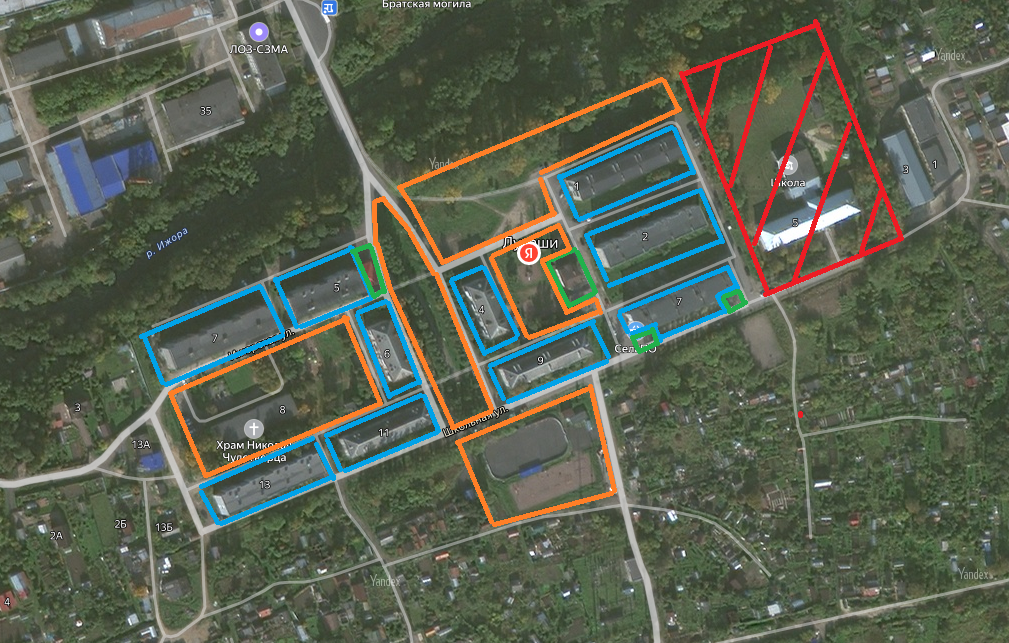                                                                                                                            2.                                                                                                  3.                                                                                                           4.                                             1.                                                                                                                                     1.Администрация Пудомягского сельского поселения   1.   МБОУ «Лукашевская средняя школа».  2.УК МУП ЖКХ «Сиверский»  3.Территория магазинов  4.Схема уборки территрии д. Пудомяги в зоне многоэтажной застройки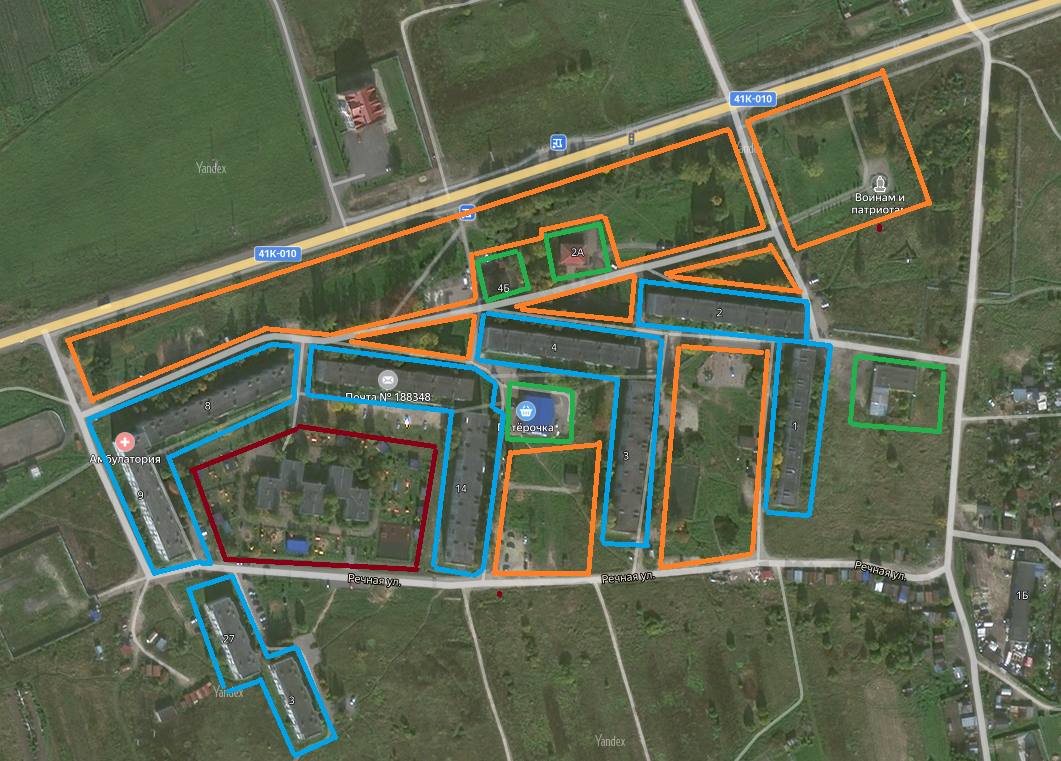                                                                                                        1.                                                                                                                              4.                                       2.                                                          1.                            1.                           3.                                                                             Администрация Пудомягского сельского поселения   1.   МБДОУ Детский сад  №32 комбинированного вида" 2.УК МУП ЖКХ «Сиверский»  3.Территория магазинов 4._____________________________________________________________________________________________________________________________________________________________